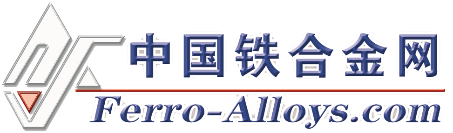 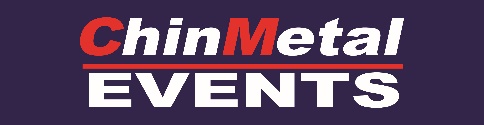      第十三届包芯线产业链会议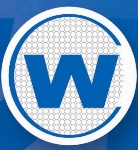        The 13th Cored Wire Industrial Chain Summit附件一2019包芯线诚信企业评选条件    一、申报范围资格：合法经营在生产企业产品：包芯线各品种（包括硅钙、纯钙、稀土硅镁、硼铁、钛铁、氮化合金等）     二、申报时间2019年6月18-30日。  三、申报方式和条件自愿申报，免费参评，进入候选名单的企业须为会议正式代表、中国铁合金网会员企业。
      四、申报材料须提交申报材料，扫描发邮件到 info@ferro-alloys.com     五、评选时间2019年7月10-20日。公布候选企业名单，通过微信网络评选结果+评审委员会意见得出最准结果。
       六、表彰奖励1、 授予奖牌和证书2、 通过中国铁合金网和包芯线群微信公众号等媒体宣传报道3、 在业内推广先进事迹4、 优先推荐上下游合作单位和出口买家附件二《包芯线生产诚信企业》《包芯线原料生产经营诚信企业》候选企业调研问卷（填写说明：1.填报的相关表格需加盖企业公章，扫描发邮件（2669976619@qq.com）表1：企业基本情况注：1.“联系人”应为熟悉全厂生产情况的总工或技术负责人；2.钢厂下属企业、贫困地区需提供相关证明文件材料。注：此表按品种、线类型、容量分别填写									表2、贵企业2018-2019年6月主要经营综合指标：序号项目名称填写内容备注1企业名称2所有制形式3法定代表人姓名4企业地址5主营产品6企业生产能力（万吨/年）7上年度实际产量（万吨/年）8上年度企业产值（万元）9上年度销售收入（万元）10上年度利润总额（万元）11现有职工人数（人）12联系人13联系人电话/手机14电子邮箱工业总产值(万元)销售产值(万元)工业增加值(万元)出口(吨)利润总额(万元)税金总额(万元)产品销售率(％)销售利润率(％)产能利用率(％)资产总计(万元)负债总计(万元)资产负债率(％)工资总额(万元)实物劳动生产率(吨/人. 年)